Tech 7 Online Portfolios: Practice on WeeblyINSTRUCTIONS:Follow each step, then tick the box when done.1. Sign up for http://weebly.com2. Choose this simple template: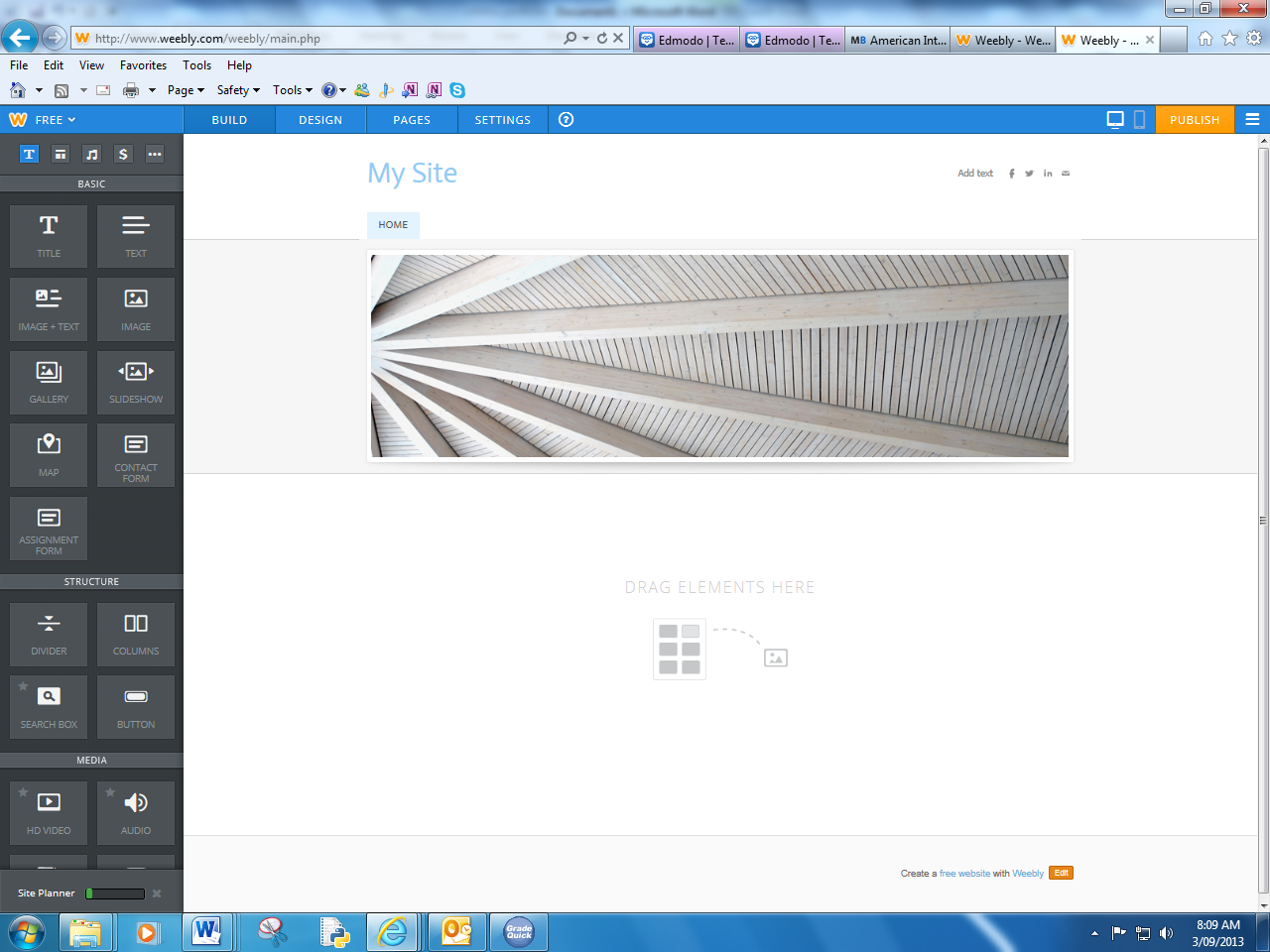 3. Create the following:      a. Change the title of your website.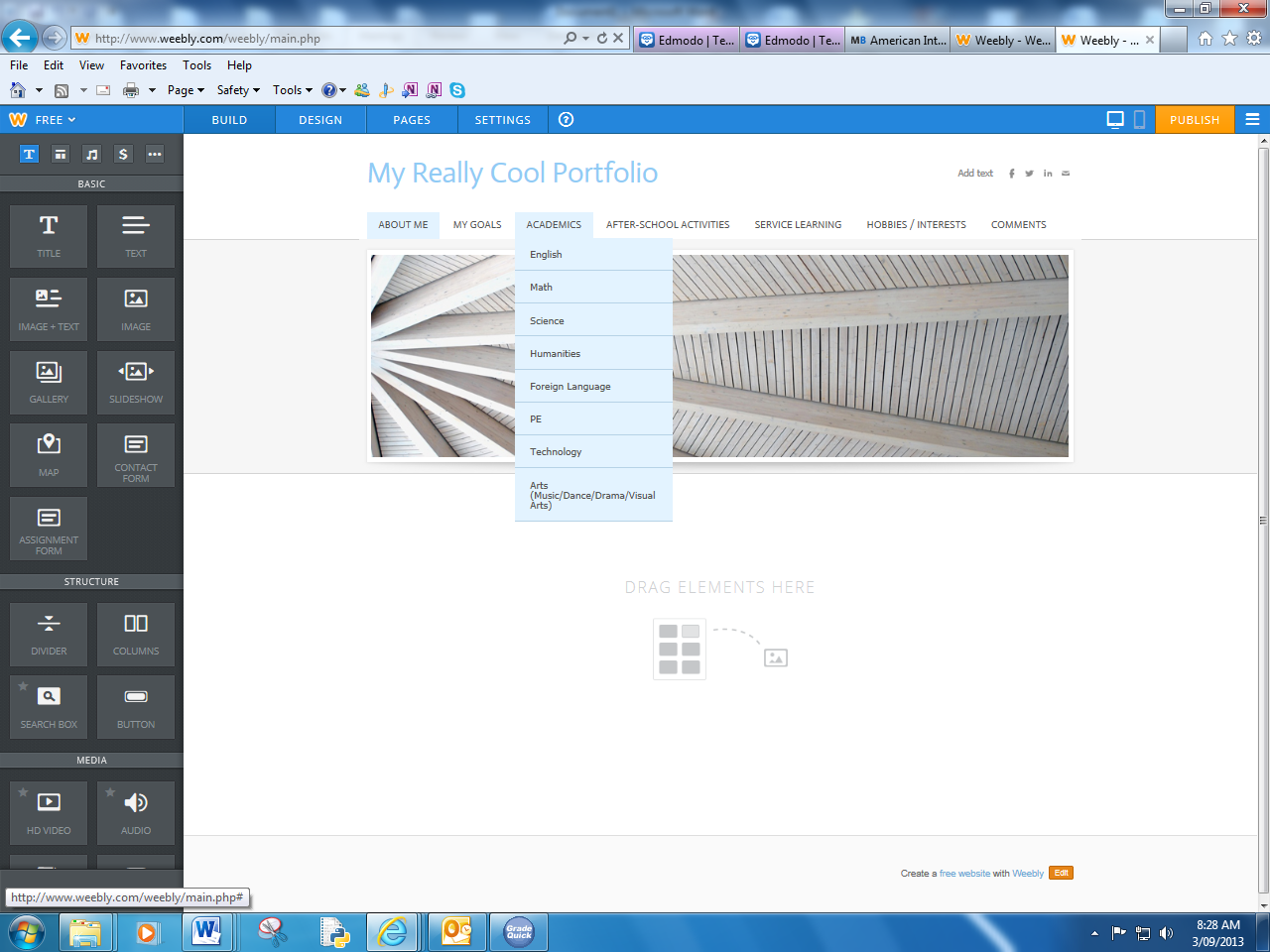      b. Add the following pages: About Me (your homepage)My GoalsAcademicsAfter-school ActivitiesService LearningHobbies and InterestsComments     c. In the Academics page, add the subpages for all          your subjects:         Academics:EnglishMathScienceHumanitiesForeign LanguagePETechnologyArts (Music/Drama/Visual Arts/Dance)    d. Change the image in the template.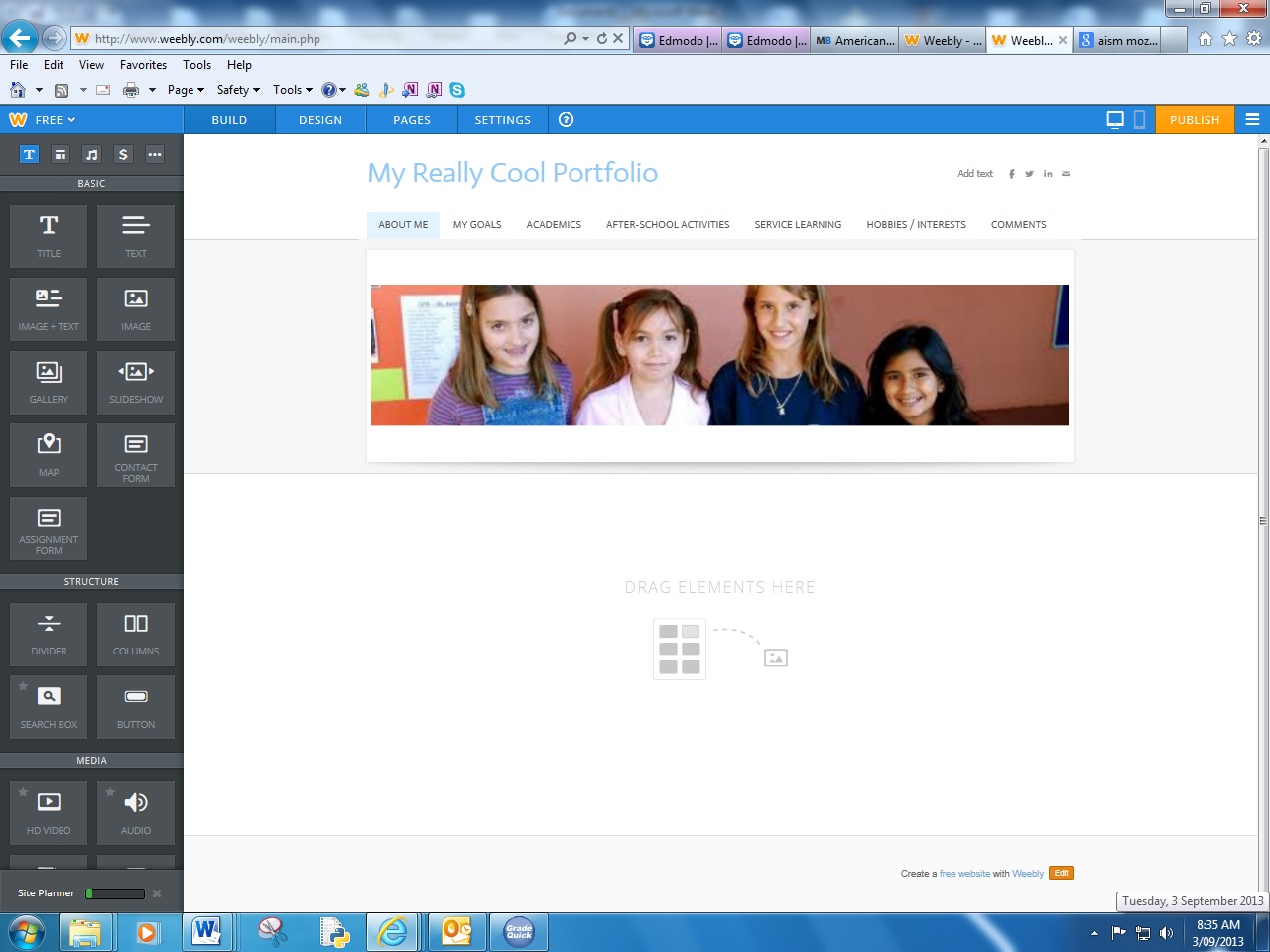  e. Add the following elements in your About Me page: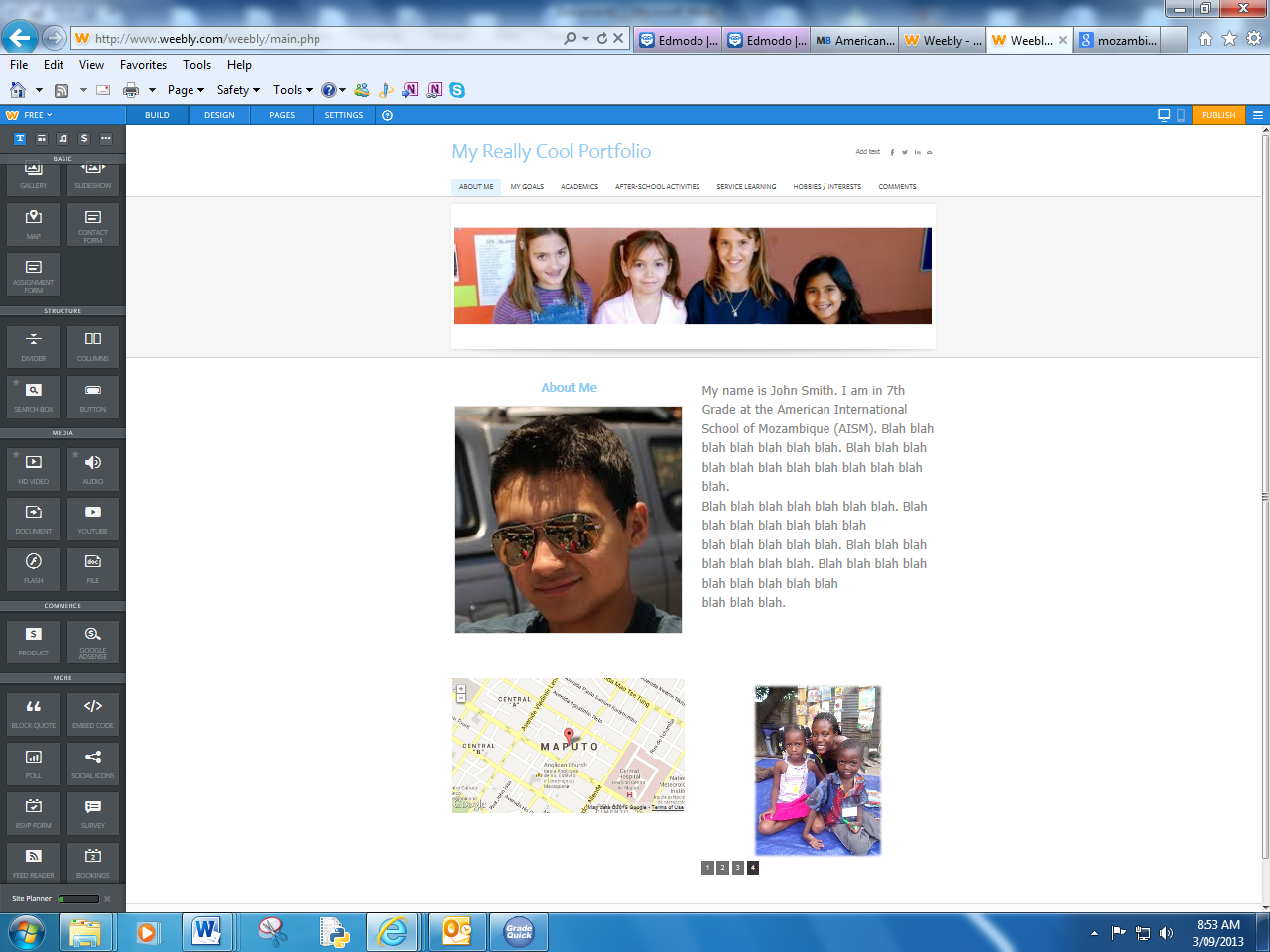 PhotoText (paragraph about yourself)MapSlideshow4. Publish your work and copy-paste the URL/link below:http://christinesonlineportfolio.weebly.com/